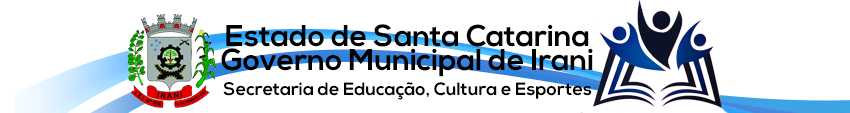 CHAMADA  02/2023	CONVOCAÇÃO DO EDITAL DO PROCESSO SELETIVO 01/2023 COM VIGÊNCIA PARA O ANO DE 2023A SECRETARIA MUNICIPAL DE EDUCAÇÃO CULTURA E ESPORTES CONVOCA A TODOS OS INSCRITOS NO PROCESSO SELETIVO SIMPLIFICADO - EDITAL Nº 01/2023 - PARA A ESCOLHA DE AULA, CONFORME CRONOGRAMA ABAIXO:QUADRO DE VAGAS LOCAL = Secretaria de Educação 	DIA = 09/08/2023HORÁRIO = 13h30minAs vagas serão disponibilizadas para os candidatos inscritos no PROCESSO SELETIVO SIMPLIFICADO - EDITAL Nº 01/2023 homologada na data de 13/07/2023.Os inscritos nas áreas de EDUCAÇÃO INFANTIL E ENSINO FUNDAMENTAL I, que tiverem interesse em assumir as vagas EM CARÁTER TEMPORÁRIO, deverão comparecer na data acima mencionada, COM DOCUMENTAÇÃO COMPROBATÓRIA DE HABILITAÇÃO PARA OS HABILITADOS E DECLARAÇÃO QUE ESTÁ CURSANDO PARA OS NÃO HABILITADOS, sendo que a escolha se dará conforme classificação do processo seletivo Nº 01/2023, homologada na data de 13/07/2023.                  A Secretaria de Educação Cultura e Esporte disponibilizará o edital nas redes sociais do município.Obs. O não comparecimento do candidato(a) será considerado como desistência dessa vaga.Irani - SC, 08 de agosto de 2023._______________________________________________MARIA INEZ DE BASTIANISecretária Municipal de Educação, Cultura e EsportesTOTAL DE VAGASESCOLASCARGA HORÁRIATURNOTIPO DE VAGAOBSERVAÇÃO01 vaga Ensino Fundamental IIEscola Sebastião Rodrigues de Souza20 horasMatutinoVaga Vinculada(Atestado Médico) 10/08/2023a15/09/202301 vaga Educação InfantilCMEI Raio de Luz20 horasVespertinoVaga Vinculada(Atestado Médico) 10/08/2023a15/09/2023